INFORMACIÓN PERSONALMaria Inês Madureira Ventura Justino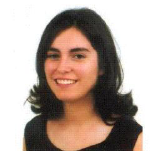 Rua Óscar da Silva n.º 88 6ºA 4200-432 Porto Portugal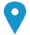  +351919318766       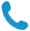 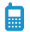  m.inesjustino@gmail.com 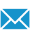 Sexo Femenino | Fecha de nacimiento 17/06/1983 | Nacionalidad Portuguesa EMPLEO SOLICITADOTraductoraEXPERIENCIA PROFESIONAL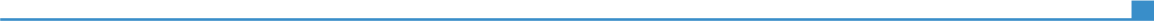 Desde 2012De 2/03/2009 a 30/09/2011        De 16/10/2006 a 31/10/2009                 1/06/2006 a 29/09/2006        De 29/07/1999 a 28/09/2000;         De 26/03/2001 a 24/08/2001Traductora Independiente - Inglés y español a portuguésDesde 2012De 2/03/2009 a 30/09/2011        De 16/10/2006 a 31/10/2009                 1/06/2006 a 29/09/2006        De 29/07/1999 a 28/09/2000;         De 26/03/2001 a 24/08/2001Traducción de documentos - (financieros, marketing, textos periodísticos, empleo y formación, …)Revisión de traduccionesDesde 2012De 2/03/2009 a 30/09/2011        De 16/10/2006 a 31/10/2009                 1/06/2006 a 29/09/2006        De 29/07/1999 a 28/09/2000;         De 26/03/2001 a 24/08/2001Desde 2012De 2/03/2009 a 30/09/2011        De 16/10/2006 a 31/10/2009                 1/06/2006 a 29/09/2006        De 29/07/1999 a 28/09/2000;         De 26/03/2001 a 24/08/2001Subtitulación de películas e series Administrativa de ExpropiacionesDIEXP – Expropriações do Douro Interior, ACE – Grupo Mota-EngilAdministrativa de ExportaciónAlmeida&Pestana, Lda. – Despachantes OficiaisAdministrativa de Exportación (Práctica Curricular)Rocha&Vinha, Lda. – Despachantes OficiaisFuncionaria en prácticasCaixa Geral de DepósitosAtención al públicoEDUCACIÓN Y FORMACIÓN2001-20061998-2001            Competencias informáticasDiplomada en Comercio Internacional2001-20061998-2001            Competencias informáticasInstituto Superior de Contabilidade e Administração doPorto (ISCAP)Curso General BancarioInstituto de Formação Bancária (IFB) Microsoft Office, SDL Trados Studio 2015Instituto Superior de Contabilidade e Administração doPorto (ISCAP)Curso General BancarioInstituto de Formação Bancária (IFB) Microsoft Office, SDL Trados Studio 20152001-20061998-2001            Competencias informáticas